ATTIVITA’ DIDATTICA SVOLTA NELL’ A.S. 2020/21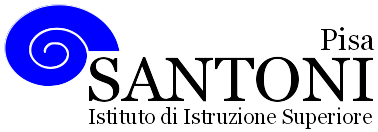 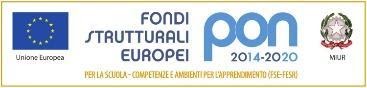 agraria agroalimentare agroindustria | chimica, materiali e biotecnologie | costruzioni, ambiente e territorio | sistema moda | servizi socio-sanitari | servizi per la sanità e l'assistenza sociale | corso operatore del benessere | agenzia formativa Regione Toscana  IS0059 – ISO9001agraria agroalimentare agroindustria | chimica, materiali e biotecnologie | costruzioni, ambiente e territorio | sistema moda | servizi socio-sanitari | servizi per la sanità e l'assistenza sociale | corso operatore del benessere | agenzia formativa Regione Toscana  IS0059 – ISO9001agraria agroalimentare agroindustria | chimica, materiali e biotecnologie | costruzioni, ambiente e territorio | sistema moda | servizi socio-sanitari | servizi per la sanità e l'assistenza sociale | corso operatore del benessere | agenzia formativa Regione Toscana  IS0059 – ISO9001www.e-santoni.edu.ite-mail: piis003007@istruzione.itPEC: piis003007@pec.istruzione.itNome e Nome e cognome del docente : prof.ssa Anna IannacconeNome e Nome e cognome del docente : prof.ssa Anna IannacconeNome e Nome e cognome del docente : prof.ssa Anna IannacconeDis  Disciplina   insegnata: Lingua IngleseDis  Disciplina   insegnata: Lingua IngleseDis  Disciplina   insegnata: Lingua IngleseLibr Libro/i di testo in uso : C.Kennedy, Talent, vol.1 Cambridge                                                   A.Cowan,    Talent, vol. 2 CambridgeLibr Libro/i di testo in uso : C.Kennedy, Talent, vol.1 Cambridge                                                   A.Cowan,    Talent, vol. 2 CambridgeLibr Libro/i di testo in uso : C.Kennedy, Talent, vol.1 Cambridge                                                   A.Cowan,    Talent, vol. 2 Cambridge     Classe e Sezione3EIndirizzo di studioGestione dell’Ambiente e del Territorio    N. studenti              19UdA 1Vol.1, Units 7,8ConoscenzeGrammaticaComparative and superlative adjectives (-er, more/-est, the most; less, the least; as...as)Aree lessicaliFeelingsAdjective endingsFunzioni comunicativeMaking comparisonsAbilitàComprensione orale e scritta Comprendere un testo e rispondere a frasi vero/falso, scelta multipla  o a domandeLeggere un testo per sommi capi (skimming)Comprendere il significato di nuovo vocaboli deducendone il significato dal contestoAscoltare un brano/dialogo e rispondere a frasi vero/falso, scelta multipla o a domandeAscoltare un brano/dialogo e comprendere l’argomento principaleProduzione e interazione oraleScambiarsi informazioni personaliScambiarsi informazioni su un dialogo ascoltatoProduzione scrittaScrivere brevi messaggiScrivere un breve testo utilizzando una specifica area lessicaleCompetenzeUtilizzare semplice strategie per reperire informazioni e comprendere in modo globale testi orali e scritti su argomenti noti inerenti alla sfera  personale e socialePartecipare e intereagire in brevi conversazioni di interesse quotidiano e personaleUtilizzare in modo adeguato le strutture morfosintattiche, il repertorio lessicale e le espressioni di base acquisite per descrivere semplice esperienze personali e familiariRiflettere sull’aspetto fonologico della lingua, sulle funzioni e registri linguisticiUtilizzare le conoscenze e abilità acquisite nella lingua straniera per sviluppare una certa forma di autonomia nello studio.Cogliere l’aspetto sociale interculturale della lingua ingleseUdA 2Units 9,10GrammaticaConoscenzePresent perfectBeen/gonePresent perfect vs past simpleAree lessicali  Travel and transport   Leisure timeFunzioni comunicative            Asking for and giving directions            Making arrangementsAbilitàLeggere un testo velocemente per cercare informazioni specifiche(scanning)Leggere un testo e rispondere a domandeAscoltare una conversazione e comprendere le informazioni principaliDiscriminare i suoniLeggere un testo e completare un fact fileAscoltare una conversazione e rispondere a domandeProduzione e interazione oraleEsprimere la propria opinioneEffettuare brevi dialoghi guidatiScambiarsi informazioni e opinioni personaliDescrivere un’immagineProduzione scrittaCompilare un moduloScrivere un testo utilizzando le informazioni contenute in un fact fileCompetenzePartecipare e interagire in brevi conversazioni di interesse quotidiano e personale Utilizzare in modo adeguato le strutture morfosintattiche, il repertorio lessicale e le espressioni di base acquisite per descrivere semplici esperienze personali e familiariRiflettere sull’aspetto  fonologico della lingua, sulle funzioni e registri linguisticiUtilizzare le conoscenze e abilità acquisite nella lingua straniera per sviluppare una certa forma di autonomia nello studioCogliere ere l’aspetto sociale interculturale della lingua ingleseUdA 3Vol.2ConoscenzeStarter A  - About us  Present simple, Adverbs of frequencyAree lessicali: Verbs of routinesStarter C – School Past simple: be and regular and irregular verbsAree lessicali: ClothesStarter D - FriendsComparative and superlatives adjectives (not) as….asAree lessicali: FeelingsStarter E -Plans Be going to, present continuous for future; willAree lessicali -JobsUnit1, 2Conoscenze GrammaticaPresent simple vs present continuousPresent perfect with just, already and yetPresent perfect simple and continuousDefining relative clausesAree lessicaliAdjectives of personalityAdjective prefixesGeographicalfeaturesPrepositions of movementFunzioni comunicativeHaving a disagreementDescription of a placeAbilitàComprensione orale e scritta Comprendere un testo e abbinare frasi che lo riguardanoLeggere un testo velocemente per trovare informazioni specificheLeggere un testo e rispondere a domandeascoltare un testo e comprendere l’informazione principaleascoltare un dialogo e rispondere a domandeProduzione  e interazione oraleEsprimere la propria opinione stimolati da immagini dateScambiarsi informazioni e opinioniDare istruzioniEsprimere sorpresa e interesseDescrivere eventi passatiProduzione scrittaScrivere un profilo personaleCompetenzeUtilizzare semplici strategie per reperire informazioni e comprendere in modo globale testi orali e scritti su argomenti noti inerenti alla sfera personale e socialePartecipare e interagire in brevi conversazioni di interesse quotidiano e personale Utilizzare in modo adeguato le strutture morfosintattiche, il repertorio lessicale e le espressioni di base acquisite per descrivere semplici esperienze personali e familiariRiflettere sull’aspetto  fonologico della lingua, sulle funzioni e registri linguisticiUdA4Unit 3,4ConoscenzeGrammarUsed to and wouldPast continuous V past simpleCan/can’t for ability, requests, permission and possibilitiesHave to/don’t have toMust and have toMake and letAree lessicaliLiterary genreSports and sports equipmentFunzioni comunicativeDiscussing filmsExplaining rules, asking about rulesAbilitàParlareInteragire in semplici situazioni comunicative di tipo quotidiano e personale, a livello formale e informaleAscoltareComprendere le informazioni di semplici testi di tipo informativo, descrittivo e narrativo su argomenti di interesse personale e quotidianoLeggereComprendere le informazioni di semplici testi di tipo informativo, descrittivo e narrativo su argomenti di interesse personale e quotidianoScrivereProdurre brevi e semplici testi scritti (descrizioni, lettere o email personali) su argomenti noti di tipo personale e quotidianoCompetenzeUtilizzare adeguate strategie per reperire informazioni e comprendere in modo dettagliato testi orali e scritti su argomenti noti inerenti alla sfera personale e socialePartecipare ed interagire in brevi conversazioni in cui si descrivono situazioni ed esperienze personaliUtilizzare in modo adeguato le strutture morfosintattiche, il repertorio lessicale e le espressioni di base acquisiteRiflettere sull’aspetto fonologico, morfologico e lessicale della lingua straniera, sulle funzioni e registri linguistici al fine di evidenziare analogie e differenze con la lingua madreUtilizzare le conoscenze e abilità acquisite nella lingua straniera per potenziare l’autonomia nello studioCogliere l’aspetto sociale e interculturale della lingua ingleseSOGLIA MINIMA DI ACCETTABILITA’ IN  TERMINI DI CONOSCENZE, ABILITÀ E COMPETENZE   PER ESSERE AMMESSI ALLA CLASSE SUCCESSIVAConoscere  le strutture morfosintattiche della lingua necessarie per il livello B1+ del CEFR  Usare un lessico adeguato al contesto e alla situazione (B1+)   Comprendere e produrre testi scritti e orali, anche relativi  all’indirizzo specifico, a livello B1+Saper tenere adeguate conversazioni sugli argomenti trattati  B1+Ricercare in un testo, anche lungo, le informazioni chiave per ricavarne un riassunto (B1+)   Produrre i suoni tipici inglesi in maniera accettabilePisa, 29/06/2021                                                                            La docente                                                                                         Prof.ssa Anna IannacconeUdA 1Vol.1, Units 7,8ConoscenzeGrammaticaComparative and superlative adjectives (-er, more/-est, the most; less, the least; as...as)Aree lessicaliFeelingsAdjective endingsFunzioni comunicativeMaking comparisonsAbilitàComprensione orale e scritta Comprendere un testo e rispondere a frasi vero/falso, scelta multipla  o a domandeLeggere un testo per sommi capi (skimming)Comprendere il significato di nuovo vocaboli deducendone il significato dal contestoAscoltare un brano/dialogo e rispondere a frasi vero/falso, scelta multipla o a domandeAscoltare un brano/dialogo e comprendere l’argomento principaleProduzione e interazione oraleScambiarsi informazioni personaliScambiarsi informazioni su un dialogo ascoltatoProduzione scrittaScrivere brevi messaggiScrivere un breve testo utilizzando una specifica area lessicaleCompetenzeUtilizzare semplice strategie per reperire informazioni e comprendere in modo globale testi orali e scritti su argomenti noti inerenti alla sfera  personale e socialePartecipare e intereagire in brevi conversazioni di interesse quotidiano e personaleUtilizzare in modo adeguato le strutture morfosintattiche, il repertorio lessicale e le espressioni di base acquisite per descrivere semplice esperienze personali e familiariRiflettere sull’aspetto fonologico della lingua, sulle funzioni e registri linguisticiUtilizzare le conoscenze e abilità acquisite nella lingua straniera per sviluppare una certa forma di autonomia nello studio.Cogliere l’aspetto sociale interculturale della lingua ingleseUdA 2Units 9,10GrammaticaConoscenzePresent perfectBeen/gonePresent perfect vs past simpleAree lessicali  Travel and transport   Leisure timeFunzioni comunicative            Asking for and giving directions            Making arrangementsAbilitàLeggere un testo velocemente per cercare informazioni specifiche(scanning)Leggere un testo e rispondere a domandeAscoltare una conversazione e comprendere le informazioni principaliDiscriminare i suoniLeggere un testo e completare un fact fileAscoltare una conversazione e rispondere a domandeProduzione e interazione oraleEsprimere la propria opinioneEffettuare brevi dialoghi guidatiScambiarsi informazioni e opinioni personaliDescrivere un’immagineProduzione scrittaCompilare un moduloScrivere un testo utilizzando le informazioni contenute in un fact fileCompetenzePartecipare e interagire in brevi conversazioni di interesse quotidiano e personale Utilizzare in modo adeguato le strutture morfosintattiche, il repertorio lessicale e le espressioni di base acquisite per descrivere semplici esperienze personali e familiariRiflettere sull’aspetto  fonologico della lingua, sulle funzioni e registri linguisticiUtilizzare le conoscenze e abilità acquisite nella lingua straniera per sviluppare una certa forma di autonomia nello studioCogliere ere l’aspetto sociale interculturale della lingua ingleseUdA 3Vol.2ConoscenzeStarter A  - About us  Present simple, Adverbs of frequencyAree lessicali: Verbs of routinesStarter C – School Past simple: be and regular and irregular verbsAree lessicali: ClothesStarter D - FriendsComparative and superlatives adjectives (not) as….asAree lessicali: FeelingsStarter E -Plans Be going to, present continuous for future; willAree lessicali -JobsUnit1, 2Conoscenze GrammaticaPresent simple vs present continuousPresent perfect with just, already and yetPresent perfect simple and continuousDefining relative clausesAree lessicaliAdjectives of personalityAdjective prefixesGeographicalfeaturesPrepositions of movementFunzioni comunicativeHaving a disagreementDescription of a placeAbilitàComprensione orale e scritta Comprendere un testo e abbinare frasi che lo riguardanoLeggere un testo velocemente per trovare informazioni specificheLeggere un testo e rispondere a domandeascoltare un testo e comprendere l’informazione principaleascoltare un dialogo e rispondere a domandeProduzione  e interazione oraleEsprimere la propria opinione stimolati da immagini dateScambiarsi informazioni e opinioniDare istruzioniEsprimere sorpresa e interesseDescrivere eventi passatiProduzione scrittaScrivere un profilo personaleCompetenzeUtilizzare semplici strategie per reperire informazioni e comprendere in modo globale testi orali e scritti su argomenti noti inerenti alla sfera personale e socialePartecipare e interagire in brevi conversazioni di interesse quotidiano e personale Utilizzare in modo adeguato le strutture morfosintattiche, il repertorio lessicale e le espressioni di base acquisite per descrivere semplici esperienze personali e familiariRiflettere sull’aspetto  fonologico della lingua, sulle funzioni e registri linguisticiUdA4Unit 3,4ConoscenzeGrammarUsed to and wouldPast continuous V past simpleCan/can’t for ability, requests, permission and possibilitiesHave to/don’t have toMust and have toMake and letAree lessicaliLiterary genreSports and sports equipmentFunzioni comunicativeDiscussing filmsExplaining rules, asking about rulesAbilitàParlareInteragire in semplici situazioni comunicative di tipo quotidiano e personale, a livello formale e informaleAscoltareComprendere le informazioni di semplici testi di tipo informativo, descrittivo e narrativo su argomenti di interesse personale e quotidianoLeggereComprendere le informazioni di semplici testi di tipo informativo, descrittivo e narrativo su argomenti di interesse personale e quotidianoScrivereProdurre brevi e semplici testi scritti (descrizioni, lettere o email personali) su argomenti noti di tipo personale e quotidianoCompetenzeUtilizzare adeguate strategie per reperire informazioni e comprendere in modo dettagliato testi orali e scritti su argomenti noti inerenti alla sfera personale e socialePartecipare ed interagire in brevi conversazioni in cui si descrivono situazioni ed esperienze personaliUtilizzare in modo adeguato le strutture morfosintattiche, il repertorio lessicale e le espressioni di base acquisiteRiflettere sull’aspetto fonologico, morfologico e lessicale della lingua straniera, sulle funzioni e registri linguistici al fine di evidenziare analogie e differenze con la lingua madreUtilizzare le conoscenze e abilità acquisite nella lingua straniera per potenziare l’autonomia nello studioCogliere l’aspetto sociale e interculturale della lingua ingleseSOGLIA MINIMA DI ACCETTABILITA’ IN  TERMINI DI CONOSCENZE, ABILITÀ E COMPETENZE   PER ESSERE AMMESSI ALLA CLASSE SUCCESSIVAConoscere  le strutture morfosintattiche della lingua necessarie per il livello B1+ del CEFR  Usare un lessico adeguato al contesto e alla situazione (B1+)   Comprendere e produrre testi scritti e orali, anche relativi  all’indirizzo specifico, a livello B1+Saper tenere adeguate conversazioni sugli argomenti trattati  B1+Ricercare in un testo, anche lungo, le informazioni chiave per ricavarne un riassunto (B1+)   Produrre i suoni tipici inglesi in maniera accettabilePisa, 29/06/2021                                                                            La docente                                                                                         Prof.ssa Anna IannacconeUdA 1Vol.1, Units 7,8ConoscenzeGrammaticaComparative and superlative adjectives (-er, more/-est, the most; less, the least; as...as)Aree lessicaliFeelingsAdjective endingsFunzioni comunicativeMaking comparisonsAbilitàComprensione orale e scritta Comprendere un testo e rispondere a frasi vero/falso, scelta multipla  o a domandeLeggere un testo per sommi capi (skimming)Comprendere il significato di nuovo vocaboli deducendone il significato dal contestoAscoltare un brano/dialogo e rispondere a frasi vero/falso, scelta multipla o a domandeAscoltare un brano/dialogo e comprendere l’argomento principaleProduzione e interazione oraleScambiarsi informazioni personaliScambiarsi informazioni su un dialogo ascoltatoProduzione scrittaScrivere brevi messaggiScrivere un breve testo utilizzando una specifica area lessicaleCompetenzeUtilizzare semplice strategie per reperire informazioni e comprendere in modo globale testi orali e scritti su argomenti noti inerenti alla sfera  personale e socialePartecipare e intereagire in brevi conversazioni di interesse quotidiano e personaleUtilizzare in modo adeguato le strutture morfosintattiche, il repertorio lessicale e le espressioni di base acquisite per descrivere semplice esperienze personali e familiariRiflettere sull’aspetto fonologico della lingua, sulle funzioni e registri linguisticiUtilizzare le conoscenze e abilità acquisite nella lingua straniera per sviluppare una certa forma di autonomia nello studio.Cogliere l’aspetto sociale interculturale della lingua ingleseUdA 2Units 9,10GrammaticaConoscenzePresent perfectBeen/gonePresent perfect vs past simpleAree lessicali  Travel and transport   Leisure timeFunzioni comunicative            Asking for and giving directions            Making arrangementsAbilitàLeggere un testo velocemente per cercare informazioni specifiche(scanning)Leggere un testo e rispondere a domandeAscoltare una conversazione e comprendere le informazioni principaliDiscriminare i suoniLeggere un testo e completare un fact fileAscoltare una conversazione e rispondere a domandeProduzione e interazione oraleEsprimere la propria opinioneEffettuare brevi dialoghi guidatiScambiarsi informazioni e opinioni personaliDescrivere un’immagineProduzione scrittaCompilare un moduloScrivere un testo utilizzando le informazioni contenute in un fact fileCompetenzePartecipare e interagire in brevi conversazioni di interesse quotidiano e personale Utilizzare in modo adeguato le strutture morfosintattiche, il repertorio lessicale e le espressioni di base acquisite per descrivere semplici esperienze personali e familiariRiflettere sull’aspetto  fonologico della lingua, sulle funzioni e registri linguisticiUtilizzare le conoscenze e abilità acquisite nella lingua straniera per sviluppare una certa forma di autonomia nello studioCogliere ere l’aspetto sociale interculturale della lingua ingleseUdA 3Vol.2ConoscenzeStarter A  - About us  Present simple, Adverbs of frequencyAree lessicali: Verbs of routinesStarter C – School Past simple: be and regular and irregular verbsAree lessicali: ClothesStarter D - FriendsComparative and superlatives adjectives (not) as….asAree lessicali: FeelingsStarter E -Plans Be going to, present continuous for future; willAree lessicali -JobsUnit1, 2Conoscenze GrammaticaPresent simple vs present continuousPresent perfect with just, already and yetPresent perfect simple and continuousDefining relative clausesAree lessicaliAdjectives of personalityAdjective prefixesGeographicalfeaturesPrepositions of movementFunzioni comunicativeHaving a disagreementDescription of a placeAbilitàComprensione orale e scritta Comprendere un testo e abbinare frasi che lo riguardanoLeggere un testo velocemente per trovare informazioni specificheLeggere un testo e rispondere a domandeascoltare un testo e comprendere l’informazione principaleascoltare un dialogo e rispondere a domandeProduzione  e interazione oraleEsprimere la propria opinione stimolati da immagini dateScambiarsi informazioni e opinioniDare istruzioniEsprimere sorpresa e interesseDescrivere eventi passatiProduzione scrittaScrivere un profilo personaleCompetenzeUtilizzare semplici strategie per reperire informazioni e comprendere in modo globale testi orali e scritti su argomenti noti inerenti alla sfera personale e socialePartecipare e interagire in brevi conversazioni di interesse quotidiano e personale Utilizzare in modo adeguato le strutture morfosintattiche, il repertorio lessicale e le espressioni di base acquisite per descrivere semplici esperienze personali e familiariRiflettere sull’aspetto  fonologico della lingua, sulle funzioni e registri linguisticiUdA4Unit 3,4ConoscenzeGrammarUsed to and wouldPast continuous V past simpleCan/can’t for ability, requests, permission and possibilitiesHave to/don’t have toMust and have toMake and letAree lessicaliLiterary genreSports and sports equipmentFunzioni comunicativeDiscussing filmsExplaining rules, asking about rulesAbilitàParlareInteragire in semplici situazioni comunicative di tipo quotidiano e personale, a livello formale e informaleAscoltareComprendere le informazioni di semplici testi di tipo informativo, descrittivo e narrativo su argomenti di interesse personale e quotidianoLeggereComprendere le informazioni di semplici testi di tipo informativo, descrittivo e narrativo su argomenti di interesse personale e quotidianoScrivereProdurre brevi e semplici testi scritti (descrizioni, lettere o email personali) su argomenti noti di tipo personale e quotidianoCompetenzeUtilizzare adeguate strategie per reperire informazioni e comprendere in modo dettagliato testi orali e scritti su argomenti noti inerenti alla sfera personale e socialePartecipare ed interagire in brevi conversazioni in cui si descrivono situazioni ed esperienze personaliUtilizzare in modo adeguato le strutture morfosintattiche, il repertorio lessicale e le espressioni di base acquisiteRiflettere sull’aspetto fonologico, morfologico e lessicale della lingua straniera, sulle funzioni e registri linguistici al fine di evidenziare analogie e differenze con la lingua madreUtilizzare le conoscenze e abilità acquisite nella lingua straniera per potenziare l’autonomia nello studioCogliere l’aspetto sociale e interculturale della lingua ingleseSOGLIA MINIMA DI ACCETTABILITA’ IN  TERMINI DI CONOSCENZE, ABILITÀ E COMPETENZE   PER ESSERE AMMESSI ALLA CLASSE SUCCESSIVAConoscere  le strutture morfosintattiche della lingua necessarie per il livello B1+ del CEFR  Usare un lessico adeguato al contesto e alla situazione (B1+)   Comprendere e produrre testi scritti e orali, anche relativi  all’indirizzo specifico, a livello B1+Saper tenere adeguate conversazioni sugli argomenti trattati  B1+Ricercare in un testo, anche lungo, le informazioni chiave per ricavarne un riassunto (B1+)   Produrre i suoni tipici inglesi in maniera accettabilePisa, 29/06/2021                                                                            La docente                                                                                         Prof.ssa Anna Iannaccone